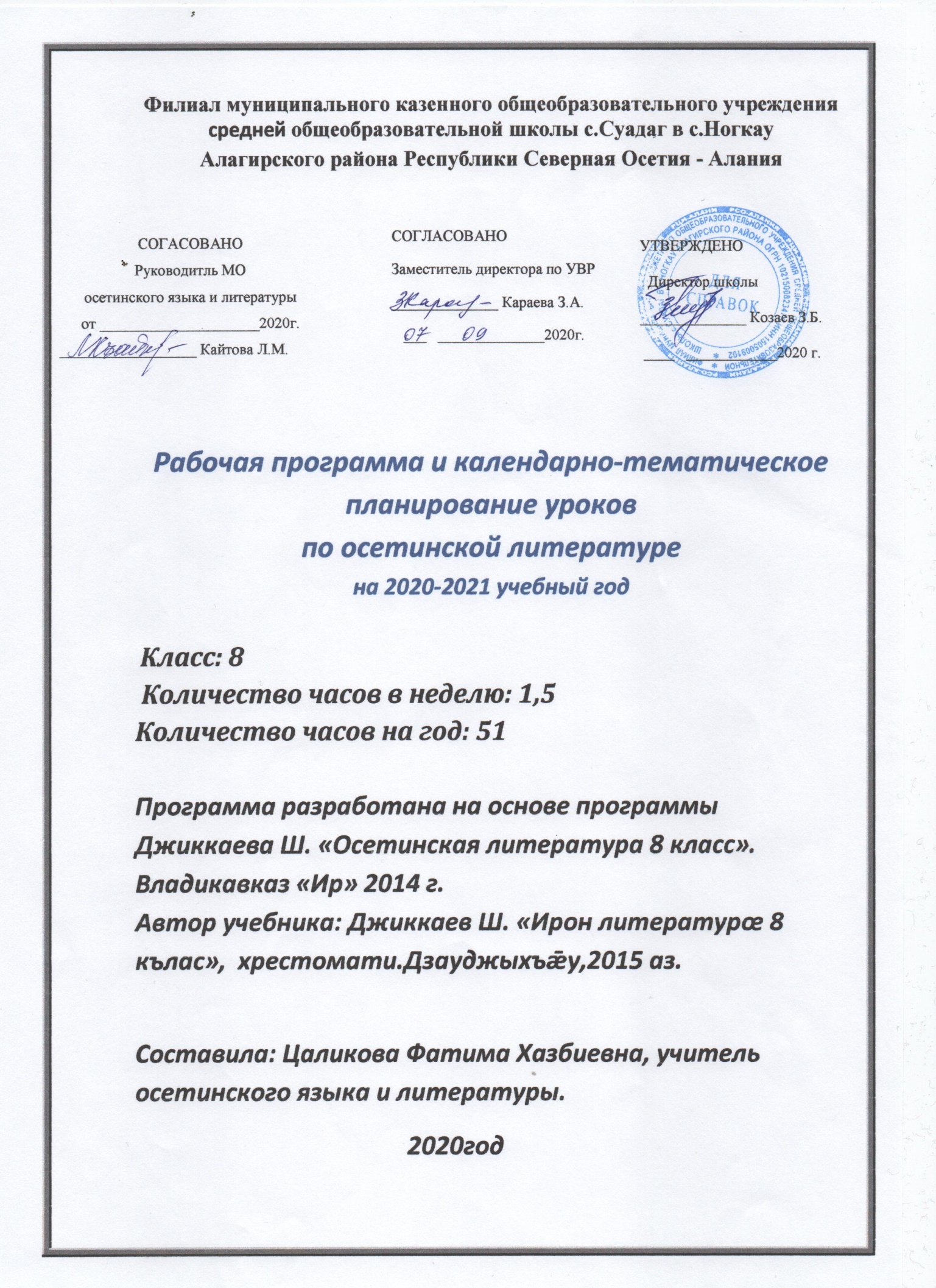 Кусæн  программæирон литературæйæ, 8-æм кълас,ӕдӕппӕт 68 сахКусæн  программæирон литературæйæ, 8-æм кълас,ӕдӕппӕт 68 сахКусæн  программæирон литературæйæ, 8-æм кълас,ӕдӕппӕт 68 сахКусæн  программæирон литературæйæ, 8-æм кълас,ӕдӕппӕт 68 сахКусæн  программæирон литературæйæ, 8-æм кълас,ӕдӕппӕт 68 сах№сахӕттӕУрочы темӕ                            Дата                             Дата №сахӕттӕУрочы темӕПо плану По факту18«Нарты кадджытæ»- ирон адæмы эпос2«Нарты симд»- мидис3«Ацæмæз æмæ Агуынд- рæсугъд»- ы нарты царды нывтæ.4Таурæгъ «Мачъидон Алыксан» -ы мидис.5Таурæгъ «Хъуды абырджытæ» - йы хæлардзинады тых.6Таурæгъ «Хуыцауы азар» -ы кофликт- хæс æмæ æнкъарæнты быцæу.7Историон – хъайтарон зарæг «Задалески нана» -йы адæмы уæззау хъысмæт8 «Аслæмбеджы зарæг» -ы æфсымæрты сгуыхт."Исахъы зарæг". Исахъ — сæрибарыл тохгæнæг..9Н/Р/К Нывæцæн хи равзæрст темæйыл (рацыд æрмæгæй)1АИВАДОН ЛИТЕРАТУРÆ105Къостайы уацмысты мидис æмæ идейæтæ. Поэты катайы аххосæгтæ «Сагъæс»-ы.11Адæймаджы царды нысан-адæмы иу кæнын «Марды уæлхъус»-ы. Адæмы уæззау уавæр «Азар»-ы.12Царды нывтæ «Ахуыр»-ы.13Поэмæ «Чи дæ?»-йы.14Историæмæ таурæгъ поэмæ «Кæуæг айнæг»-ы.15Мад æмæ сабийы хъысмæт поэмæйы.16Н/Р/К (дзургæ) проблемон фарстатæн дзуапп раттын.173Секъа – адæмон фыссæг. Ирон царды нывтæ «Айссæ»-йы.18Адæмы фæзминаг миниуджытæ.19«Азау»- уарзондзинады æнкъард таурæгъ.20Исбоны тых уацмысы.21Фысгæ куыст. Проблемон фарстатæн дзуапп раттын.224Елбыздыхъо- ирон театр саразæг, сæрибары фидиуæг.23Трагеди «Хазби»-йы историон бындур.24Хохаг царды нывтæ.25Адæмы куырыхон зонд æмæ патриотизм.26Хазби – адæмы хъæбатыр.271сИлас Æрнигон. Уацмыс «Хæрзбон»-ы идейæ. "Фыд йæ фыртæн фæдзæхсы". 292Гаглойты Рутен Намыс -царды фарн.30Аноним  Уацмыс « Сæрибар»-ы аллегорион мидис315Компьютерон тест рацыд æрмæгæй323Арсен – ирон аив дзырды зæрингуырд.33Радзырд «Декрет»-ы мидис.34Фæлитой адæймаджы цард «Мырзæджы кæрьерæ»-йы.35Мидхæсты цаутææмæ сæ фæстиуджытæ «Æхцайы чырын»-ы361Цомахъ – сæрибары зарæггæнæг æмæ рухстауæг.373Малиты Георги.Геуæргийы сфæлдыстады ахадындзинад 38Ӕмдзæвгæ «Федог»-ы символон нысаниуæг.39Поэмæ «Гъонгæси фурт мæгур Мæхæмæт» -ы таурæгъон бындур.402Беджызаты Чермен.Уацмыс «Мæсгуытæ дзурынц»-ы иумæйаг характеристикæ.41Таурæгъ – новеллæ «Æлбегаты Батай æмæ Бæрсæгаты чындз»-ы иумæйаг мидис.42Фыдæлты цард æмææгъдæуттæ.43Уарзондзинад – царддæттæг.44Н/Р/К (дзургæ) проблемон фарстатæн дзуапп раттын.454 Хъуылаты Созырыхъо.Ирон царды социалон быцæутæ «Хохаджы хъæстытæ»- йы.462Цамел æмæ Хадзионы фæлгонцтæ.47Уацмыс «Музейы»-йы мидис, йæ сюжеты рæзт.48Фыййауы царды нывтæ «Фыййауы катай»-йы.491Дзесты Куыдзæг Тега – хæрзгæнæг «Тегайы бæлас»-ы.501Хозиты Яков Поэты бæллиц æмæ фæндон «Терчы хъазт»-ы       511Гулуты Андрей Хæсты уæззау фæстиуджытæ «Хъæбатыры мæлæт»-ы.521сЕпхиты Тæтæри Радзырд «Хуыйæндаг»-ы мидис.532Плиты Грис Балладæ « Авд цухъхъайы»-хæсты азар æмæ адæмы хъысмæт.542Мады рухс фæлгонц.552Цæгæраты Максим Нуцæйы хъысмæт, йæ удыхъæды миниуджытæ «Фæстаг æхсæвы».56Хохаг хъæуты уавæр цардивæнты.571Мыртазты Барис Хистæры ахаст «Æфцæгмæ»-йы.582Гæбулты МелитонРадзырд «Æнæмастæй цæр»- мидис.59Уацмысы моралон идейæ.602Цæрукъаты Алыксандр. Æрдз æмæ адæймаджы бастдзинад «Цымæ мын цы дзуры?» -йы.61Горзы лæгдзинад «Цардæй мæлæты æхсæны» -йы.621Джусойты Нафи.Патриотизмы мотивтæ «Ныстуан Иры фæсивæдмæ»-йы.631Дзаболаты ХазбиУазæгæн æгъдау кæнын æмдзæвгæ «Ис ахæм лæг хæхты»-йы.641Бестауты Геуæрги.Æрдзы æндзыгдзинад «Стай сырддоны»-йы.65Компьютерон тест рацыд æрмæгæй661672681